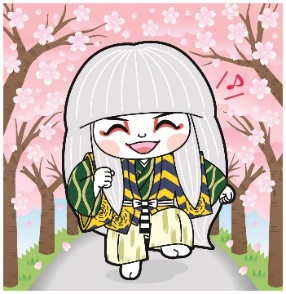 ３　　　令和２年 ２月 ２０日 作成自分らしい未来を過ごすための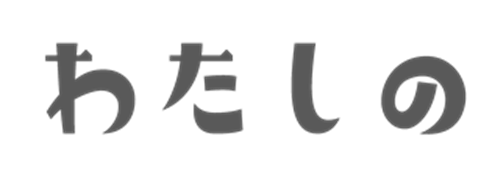 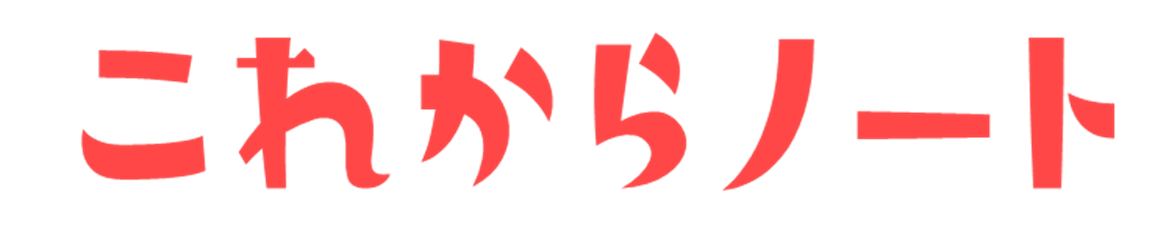 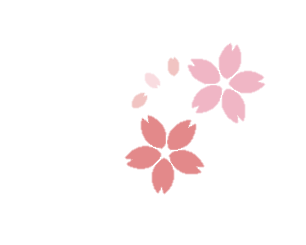 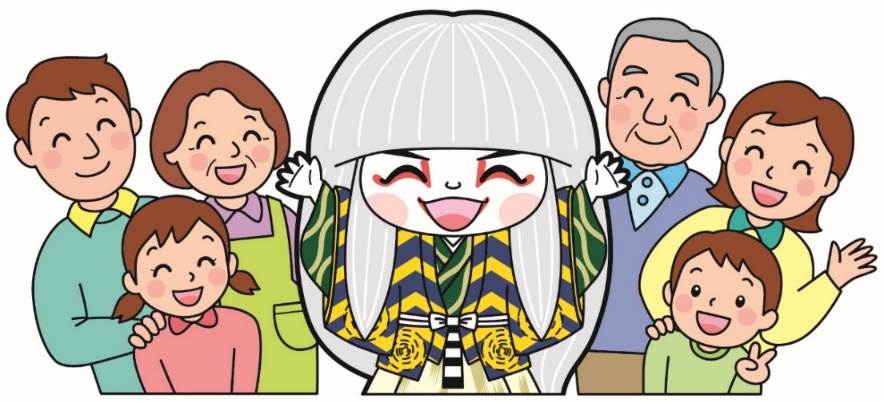 このノートは、あなたがこれから自分らしく過ごすための準備ノートです。あなたのこれからについて、ご家族や大切な人と一緒に話し合いながら、思いや伝えたいことを書き記してみませんか。これからノート３つの「じゃない」● 終活だけじゃない終活だけでなく、将来、家族や支援者があなたの支援方法を考えるときにも活用することができます。● 高齢者だけじゃない若い方にも取り組んでもらえます。「自分にはまだ早い」と思われている方も、まずは取り組んでみて、将来について家族と話し合うきっかけにしてみませんか。● 遺言書じゃないこのノートには、遺言書のように法的な効力はありません。できる・できないに関わらず、「自分がどうしたい」かを考え、自由に記入してみましょう。ノート記入時の大切なこと● 何度書き直してもかまいません。書きやすい部分から書いてください。● 定期的に書いた内容を振り返ってみてください。気持ちの変化があるかも知れません。● 取扱いに十分注意して保管をしてください。保管場所をしっかりと決めておき、家族や大切な人に、保管場所を伝えておきましょう。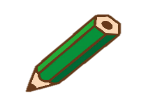 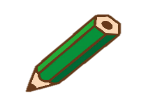 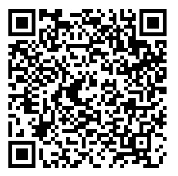 井原市地域包括支援センター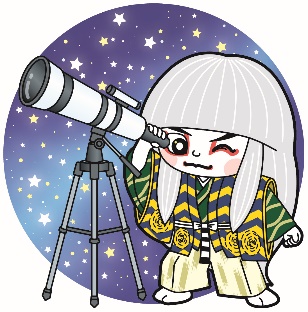 １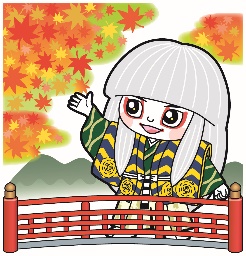 ２あなたはどんな人趣味・好きなこと特技あなたはどんな人あなたはどんな人あなたはどんな人性格座右の銘あなたはどんな人あなたはどんな人大切な思い出これまでの人生の中で心に残っている大切な思い出を書き出してみましょう大切な思い出大切な思い出大切な思い出大切な思い出大切な思い出やってみたいことこれからやってみたいことや挑戦してみたいことを書き出してみましょうやってみたいことやってみたいことやってみたいことやってみたいことやってみたいことメッセージ家族や大切な人に伝えたいメッセージを書き出してみましょうメッセージメッセージメッセージメッセージメッセージ記入日　　　　年　　　月　　　日フリガナ氏　　名生年月日年　　月　　日生年　　月　　日生年　　月　　日生年　　月　　日生年　　月　　日生フリガナ旧　姓フリガナ旧　姓フリガナ旧　姓住所〒　　　-〒　　　-〒　　　-〒　　　-〒　　　-〒　　　-本籍地本籍地本籍地自宅電話（　　　　　）　　　　-（　　　　　）　　　　-（　　　　　）　　　　-（　　　　　）　　　　-携帯電話-　　　　--　　　　--　　　　--　　　　--　　　　--　　　　--　　　　--　　　　-身長ｃｍ体重ｋｇ　　　ｋｇ　　　血液型血液型血液型型保険証福祉手帳種　類種　類種　類種　類保険証福祉手帳□ 国民健康保険証□ 身体障害者手帳（　　 級）□ 介護保険被保険者証保険証福祉手帳□ 健康保険証□ 療育手帳（ 　  判定）□ 未申請　　 □ 非該当□ 要支援　１・２□ 要介護　１・２・３・４・５保険証福祉手帳□ 後期高齢者医療保険証□ 精神保健福祉手帳（　　 級）□ 未申請　　 □ 非該当□ 要支援　１・２□ 要介護　１・２・３・４・５家族友人緊急連絡先氏　名続　柄住　所連 絡 先家族友人緊急連絡先家族友人緊急連絡先家族友人緊急連絡先家族友人緊急連絡先健康状態病 名かかりつけ病院かかりつけ病院服用薬かかりつけ薬局かかりつけ薬局健康状態病 名病　院主治医服用薬薬　局薬剤師健康状態健康状態健康状態健康状態健康状態健康状態についての注意点（アレルギー等）健康状態についての注意点（アレルギー等）健康状態についての注意点（アレルギー等）健康状態についての注意点（アレルギー等）健康状態についての注意点（アレルギー等）健康状態についての注意点（アレルギー等）健康状態預貯金生命保険預貯金預貯金預貯金預貯金生命保険生命保険生命保険預貯金生命保険名　義種 類金 融 機 関支　店保険会社種　類被保険者・受取人預貯金生命保険預貯金生命保険預貯金生命保険病気になったとき告知について告知について病気になったとき□ 病名や余命を告知してほしい　□ 家族などに任せる　　　　　　　　病気になったとき□ 病名のみ告知してほしい□ 告知してほしくない病気になったとき自宅で状態が急変したときについて自宅で状態が急変したときについて病気になったとき□ 医師や看護師に来てほしい　　□ 家族などに任せる　 　　　　　　病気になったとき□ 救急車で病院へ搬送してほしい□ その他（　　　　　　　　　　　　　　）病気になったとき延命治療について（あなたの余命が６か月あるいはそれより短い期間と告げられたとき）延命治療について（あなたの余命が６か月あるいはそれより短い期間と告げられたとき）病気になったとき□ 可能な限り延命治療を受けたい□ 苦痛を少なくすることをしてほしい 病気になったとき□ 延命治療は希望しない□ その他（　　 　　　　　　　　　　　 ）病気になったとき終末期医療について終末期医療について病気になったとき□ 自宅で過ごしたい　　　　　　　　□ 病院で過ごしたい病気になったとき□ 病院以外の施設などで過ごしたい　□ その他（　　　　　　　　　　　　　　）介護が必要になったとき介護をお願いしたい人介護をお願いしたい人介護をお願いしたい人介護をお願いしたい人介護をお願いしたい人介護をお願いしたい人介護が必要になったとき□ 家族（　　　　　　　　）　□ 家族（　　　　　　　　）　□ 家族以外（　　　　　）□ 家族以外（　　　　　）□ 家族以外（　　　　　）□ その他（　　　　　　　）介護が必要になったとき介護をしてほしい場所介護をしてほしい場所介護をしてほしい場所介護をしてほしい場所介護をしてほしい場所介護をしてほしい場所介護が必要になったとき□ 自宅□ 施設や病院（　　　　　　　　　）□ 施設や病院（　　　　　　　　　）□ 施設や病院（　　　　　　　　　）□ 施設や病院（　　　　　　　　　）□ お任せする介護が必要になったとき介護の費用について介護の費用について介護の費用について介護の費用について介護の費用について介護の費用について介護が必要になったとき□ 年金や預貯金などで支払ってほしい□ 年金や預貯金などで支払ってほしい□ 年金や預貯金などで支払ってほしい□ 年金や預貯金などで支払ってほしい□ すでに用意している□ すでに用意している介護が必要になったとき□ その他（　　　　　　　　　　　　　　　　　　　　　　　　　　　　　　　　　　　 　）□ その他（　　　　　　　　　　　　　　　　　　　　　　　　　　　　　　　　　　　 　）□ その他（　　　　　　　　　　　　　　　　　　　　　　　　　　　　　　　　　　　 　）□ その他（　　　　　　　　　　　　　　　　　　　　　　　　　　　　　　　　　　　 　）□ その他（　　　　　　　　　　　　　　　　　　　　　　　　　　　　　　　　　　　 　）□ その他（　　　　　　　　　　　　　　　　　　　　　　　　　　　　　　　　　　　 　）介護が必要になったとき財産管理などをお願いしたい人財産管理などをお願いしたい人財産管理などをお願いしたい人財産管理などをお願いしたい人財産管理などをお願いしたい人財産管理などをお願いしたい人介護が必要になったとき□ 家族・親族に任せる□ 家族・親族に任せる□ 家族・親族に任せる□ 弁護士など専門の人に任せる（　　　　　 　  ）□ 弁護士など専門の人に任せる（　　　　　 　  ）□ 弁護士など専門の人に任せる（　　　　　 　  ）介護が必要になったとき□ 後見人を決めている（　　　　　　 ）□ 後見人を決めている（　　　　　　 ）□ 後見人を決めている（　　　　　　 ）□ 後見人を決めている（　　　　　　 ）□ その他（　　　　　　　　　　　　　  ）□ その他（　　　　　　　　　　　　　  ）葬儀・お墓のこと葬儀業者との生前契約・予約葬儀業者との生前契約・予約葬儀業者との生前契約・予約葬儀業者との生前契約・予約葬儀業者との生前契約・予約葬儀・お墓のこと□ していない□ 契約・予約している（業者名：　 　　　　　連絡先： 　　 　　 　）□ 契約・予約している（業者名：　 　　　　　連絡先： 　　 　　 　）□ 契約・予約している（業者名：　 　　　　　連絡先： 　　 　　 　）□ 契約・予約している（業者名：　 　　　　　連絡先： 　　 　　 　）葬儀・お墓のこと葬儀の費用葬儀の費用葬儀の費用葬儀の費用葬儀の費用葬儀・お墓のこと□ 預貯金などで支払ってほしい□ 預貯金などで支払ってほしい□ 預貯金などで支払ってほしい□ 預貯金などで支払ってほしい□ すでに用意している葬儀・お墓のこと□ その他（　　　　　　　　　　　　　　　　　　　　　　　　　　　　　　　　　　　　 　）□ その他（　　　　　　　　　　　　　　　　　　　　　　　　　　　　　　　　　　　　 　）□ その他（　　　　　　　　　　　　　　　　　　　　　　　　　　　　　　　　　　　　 　）□ その他（　　　　　　　　　　　　　　　　　　　　　　　　　　　　　　　　　　　　 　）□ その他（　　　　　　　　　　　　　　　　　　　　　　　　　　　　　　　　　　　　 　）葬儀・お墓のこと葬儀の内容葬儀の内容葬儀の内容葬儀の内容葬儀の内容葬儀・お墓のこと□ 家族・親族に任せる□ 家族・親族に任せる□ 家族・親族に任せる□ 内容に希望がある（　　     　　　　　　 ）□ 内容に希望がある（　　     　　　　　　 ）葬儀・お墓のこと遺言書について遺言書について遺言書について遺言書について遺言書について葬儀・お墓のこと□ ない□ ない□ ある□ ある□ ある葬儀・お墓のことお墓についてお墓についてお墓についてお墓についてお墓について葬儀・お墓のこと□ ない□ ない□ ある（場所：　　　　　　　　　　　　　　　　　　　  ）□ ある（場所：　　　　　　　　　　　　　　　　　　　  ）□ ある（場所：　　　　　　　　　　　　　　　　　　　  ）